КОНСУЛЬТАЦИЯ ДЛЯ ПЕДАГОГОВИгровые технологии в экологическом воспитании детей дошкольного возраста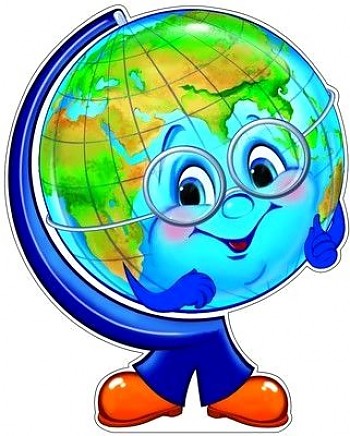 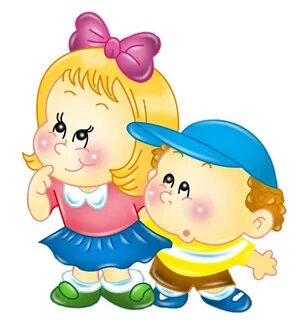 Материал подготовила: Строева Нина Владимировна, старший воспитательМАУ ДО «Детский сад Солнышко» п.Туртас УМР                                                     -2022-Экологические проблемы, которые происходят в мире, активизируют специалистов к поиску новых способов осмысления ценностей природы, которые помогут  пробудить экологическое сознание  у населения планеты Земля. В настоящее время продолжает интенсивно развиваться методика экологического воспитания дошкольников: создаются программы, совершенствуются методы, разрабатываются региональные подходы к содержанию и формам работы с детьми с учетом специфических природных и социальных условий большой страны.Творческим поиском методов работы с детьми, направленных на формирование  экологической культуры, заняты педагоги детского сада. К наиболее эффективным из них  относится игра, в которой  заняты и взрослые  и дети. Самыми различными играми: спортивными, компьютерными, телевизионными, увлекаются сейчас многие. Игра привлекает всех - она вызывает интерес к содержанию, заряжает положительными эмоциями, улучшает настроение. Игра необходима в системе дошкольного воспитания, так как является основой любой деятельности ребенка этого периода жизни.Включение игровых элементов в образовательный процесс позволит сформировать у дошкольников представление об окружающем мире, станет эффективным средством экологического воспитания, научит детей бережному отношению к природе, что актуально на сегодняшний день.Главная функция  игры - развивающая: она повышает интеллект, способствует чувственному восприятию мира и эмоциональному благополучию ребенка.Включение элементов сюжетно-ролевой игры в процесс формирования у детей представлений о природе создает эмоциональный фон, благодаря которому дошкольники быстрее усваивают новый материал.Овладение знаниями о природе в процессе игры способствует формированию у детей осознанно-правильного отношения к растительному и животному миру.Благодаря содержанию в играх: загадок, движений, элементов ожидания и неожиданности, шуток, сюжета, ролей, использования различных персонажей,  дети усваивают различные понятия, у них вырабатываются соответствующие навыки и умения.В работе с дошкольниками большое значение имеют дидактические игры: «Кто где живет?», «Найди отличие?», «Летает, бегает, прыгает», «У кого какой дом», «Живое - неживое», «Птицы-рыбы-звери». В процессе дидактических игр дети уточняют, закрепляют, расширяют имеющиеся у них представления о предметах и явлениях природы, растениях, животных. Различные ботанические, зоологические - лото, пазлы, демонстрационные картины закрепляют у детей знания, систематизацию объектов, формируют навыки пользования моделями.Содержанием словесных игр, являются разнообразные знания и само слово. Проводятся они для закрепления знаний у детей о свойствах и признаках тех или иных предметов. В некоторых, играх знания о природе обогащаются и систематизируются («Кто летает, бегает и прыгает?», «Что за птица?», «Когда это бывает?», «В воде, в воздухе, на земле», «Нужно - не нужно»). Важной особенностью таких игр является возможность развивать с их помощью речь дошкольника и различные мыслительные процессы, умение анализировать и описывать, учат детей обобщать явление, классифицировать предметы, относить их к той или иной категории.В предметных играх  используются  различные  предметы  природы,  такие как, листья, семена, цветы, фрукты, овощи. Задания способствуют развитию сенсорики, наблюдательности. Такие игры дают возможность детям оперировать предметами природы, сравнивать их, отмечать изменения внешних признаков («Вершки - корешки», «Найди по листу дерево», «Узнай на вкус», «Найди такой же по цвету», «Принеси жёлтый листок»). Такие игры  способствуют решению различных учебных задач: формированию навыков умственной деятельности, усвоению новых знаний, правильному использованию приобретенных знаний в различных ситуациях, развитию умственной активности детей дошкольного возраста. Соревновательные игры стимулируют активность их участников в приобретении и демонстрации экологических знаний, навыков, умений. К ним относятся конкурсы и викторины. В этих  играх  дети демонстрируют свои знания. Логически мыслят, быстро принимают решения, а также  выполняют практическую деятельность. Успешно применяются в практике экологического воспитания детей дошкольного возраста игры-путешествия, в которых дети попадают на Южный или Северный полюс, на дно моря или океана.Таким образом, игра – не только развлечение, но и метод, при помощи которого дошкольники знакомятся с окружающим миром.Для разработки игровой формы обучения необходимо заботиться не только о выполнении дидактических задач и игровых правил, но и о том, чтобы игра была интересной. Этого можно добиться, постоянно усложняя игровое действие. Основным стимулом познавательной деятельности становится не указание воспитателя, а естественное для дошкольников желание поиграть. В соответствии с этим воспитатель одновременно является наставником и участником игры, а дети узнают много нового. Использование  игровых технологий в воспитании экологической  культуры, способствует получению воспитанниками более прочных знаний, помогает  овладеть умением экологически целесообразного поведения в природе. Ребенок накапливает нравственно-ценностный опыт отношения к миру. Ведь забота о природе, есть забота о человеке, его будущем.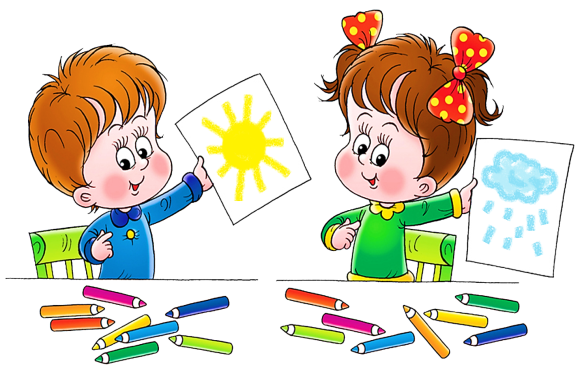 